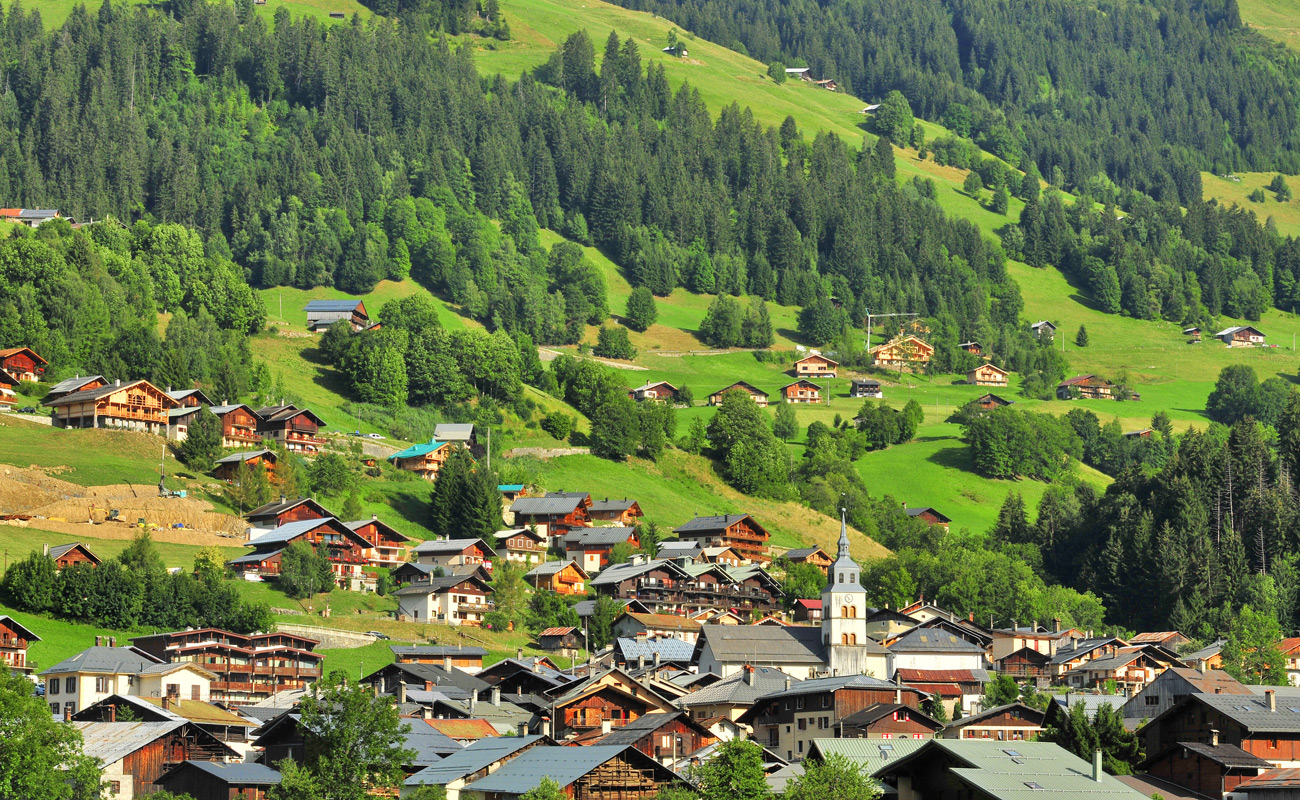 Une région bénie des Dieux, le Beaufortain.Arêches est un petit village mais oh combien harmonieux !Il s'étale dans la verdoyance du sol pentu montagneuxJusqu'au creux de la vallée, habitations et arbres majestueuxSe côtoient en beauté dans un paysage au panorama merveilleuxSous le bleu du ciel qui apporte un bonheur doucereux.Les chalets offrent l'étage boisé d'un marron somptueuxQui met en valeur le rez-de-chaussée d'un teint clair lumineux.Ainsi l'espace végétal en est remarquablement fabuleux.La fontaine au centre du village goutte en des clapotis mélodieux.En plein milieu se dresse une vasque au décor floral délicieuxAinsi que sur le muret empierré du chalet prestigieuxOffrant la location de skis et peut-être le gite aux amoureuxDe glisse l'hiver, de randonnées à la belle saison sous les cieuxSouvent azurés, l'ancien lavoir clôturé de pierres est prodigieux,Entre le brun foncé et le gris, les fleurs resplendissent de tons radieux.A Beaufort, une passerelle rayonne de coloris floraux grâcieux.Partout l'espace est florifère, chaque fresque est belle comme un Dieu.Entre deux rangées de maisons, le Doron embellit le lieu,Ce ruisseau chemine en vaguelettes blanches parmi les tronçons rocheux.Un petit pont minéral relie les deux berges, quel plaisir pour les yeux !Hauteluce ne manque pas d'attraits, son clocher est fastueux.L'intérieur de la petite église arbore les autels de chapelles luxueux.La Savoie est semée d'admirables villages au charme généreux,Les amoureux de la belle nature jouiront d'un plaisir savoureux.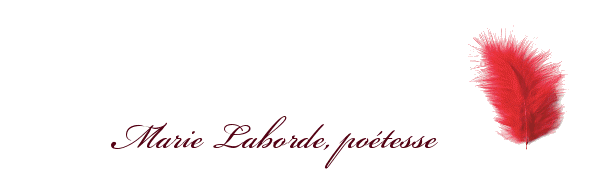 